ANEXO N° 06:Declaración Jurada de  Incompatibilidad y NepotismoYo _______________________________________________________________ hijo de don __________________________ y doña ________________ de estado civil __________________ de _______ años de edad, natural de __________________ identificado (a) con Documento de Identidad N° _____________________________ domiciliado en ___________________________________________________________ y teléfonos__________________________.En atención a mis datos consignados, declaró lo siguiente:No tengo impedimentos para contratar con el estado.No tengo impedimento para ser postor o contratista, expresamente previsto por las disposiciones legales y reglamentarias sobre la materia.No me encuentro inscrito en el Registro de Deudores de Reparaciones Civiles – REDERECI.No me encuentro con sanción vigente en el Registro de Deudores Alimentarios Morosos – REDAMCumplo con los requisitos mínimos señalados en la convocatoria correspondiente.No estoy incurso (a) en el término e impedimento para reingresar a cualquier organismo del Estado, por haber sido destituido (a) o despedido (a) (5 años) o haber cesado con incentivos en Programas de Renuncia Voluntaria (5 años).No soy miembro en actividad de las Fuerzas Armadas o Policía Nacional del Perú.Tengo conocimiento del Código de Ética del Ministerio de Trabajo y Promoción del Empleo y me sujeto a ello.Soy responsable de la veracidad de los documentos e información que presento en la convocatoria.No tengo vínculo laboral alguno con Entidades del Estado o Empresas del Estado con accionariado privado o con potestades.No figuro en el Registro Nacional de Sanciones Destitución y Despido – RNSDD.Declaro estar informado(a) respecto a la prohibición de doble percepción de ingresos por parte del Estado, conforme lo establece el artículo 3° de la Ley N° 28175, Ley Marco del Empleo Público: “Ningún empleado público puede percibir del Estado más de una remuneración, retribución, emolumento o cualquier tipo de ingreso. Es incompatible la percepción simultánea de remuneración y pensión por servicios prestados al Estado (…)”. Salvo los casos previstos en la Ley N° 30026, Ley que autoriza la contratación de pensionistas de la Policía Nacional del Perú y de las Fuerzas Armadas para apoyar en áreas de seguridad ciudadana y seguridad nacional; y otras excepciones señaladas expresamente por la Ley, de igual manera lo señalado en la carrera pública magisterialNo poseo antecedentes penales ni policiales, incompatibles con la clase de cargo.No ( ) Si ( ) tengo proceso judicial pendiente con el Programa CONTIGO.No tengo parentesco hasta el cuarto grado de consanguinidad, segundo de afinidad y por razón de matrimonio, con el personal de dirección y/o con el personal que tenga injerencia directa o indirecta en el proceso de selección de personal, sujetándome a las disposiciones de la Ley N°26771 y su Reglamento aprobado por Decreto Supremo N°021-2000-PCM, modificado por el Decreto Supremo N°017-2002-PCM y Decreto Supremo N°034-2005-PCM de los cuales tengo pleno conocimiento. Asimismo, me comprometo a no participar en ninguna acción que configure ACTO DE NEPOTISMO, conforme a lo determinado en las normas sobre la materia.Conozco las prohibiciones e incompatibilidades dispuestas en la Ley N° 27588 y su Reglamento aprobado por Decreto Supremo N°019-2002-PCM y no encontrarme incurso en los impedimentos que dichas disposiciones señalan.Gozo de buen estado de salud física y mental para desempeñar las funciones del cargo al que postulo.No ( ) Si ( ) me encuentro registrado (a) en el Registro de Deudores Alimentarios - REDAM.Adicionalmente, según me corresponda, y para efectos de bonificaciones en la calificación, declaró que: SI (     ), NO (    )  soy una persona con discapacidad, sujeta a los beneficios de la Ley Nº 29973, Ley General de la Persona con Discapacidad, su Reglamento y modificatorias (*).SI (   ), NO (    ) soy licenciado de las Fuerzas Armadas (*).EN CASO DE TENER PARIENTESDeclaro bajo juramento que en el Programa Nacional de Entrega de la Pensión no Contributiva a Personas con Discapacidad Severa en Situación de Pobreza – CONTIGO, laboran las personas cuyos apellidos y nombres indico, a quien(es) me une la relación o vinculo de afinidad (A) o consanguinidad (C), vínculo matrimonial (M) o unión de hecho (UH), señalados a continuación.Manifiesto que lo mencionado responde a la verdad de los hechos, y tengo conocimiento que, si lo declarado es falso, estoy sujeto a los alcances de lo establecido en el artículo 438º del Código Penal, que prevé pena privativa de libertad de hasta 04 años, para los que hacen una falsa declaración, violando el principio de veracidad, así como para aquellos que cometan falsedad, simulando o alterando la verdad intencionalmente.DEJO CONSTANCIA QUE NO HE SIDO COACCIONADO (A) PARA FIRMAR ESTA DECLARACIÓN JURADA Y QUE LO HAGO LIBRE Y VOLUNTARIAMENTE POR PRINCIPIOS DE ÉTICA Y MORAL, ANTE LO CUAL FIRMO LA PRESENTEMagdalena del Mar, _____ de _________ de 20 ___RelaciónApellidosNombresÁrea de TrabajoFirma DNI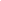 Huella Digital